Publicado en  el 14/12/2016 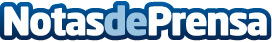 Las organizaciones deben hacer un análisis realista de los objetivos de venta El objetivo principal de una empresa es crecer en base a sus ventas pero es importante tener en cuenta la realidad en la que se encuentran en cada momento basándose en la prudenciaDatos de contacto:Nota de prensa publicada en: https://www.notasdeprensa.es/las-organizaciones-deben-hacer-un-analisis Categorias: Recursos humanos http://www.notasdeprensa.es